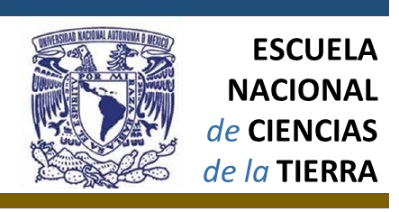 FORMATO  DE  REPORTE   DE LA   PRÁCTICA  DE CAMPO Nombre de la asignatura:  Objetivo de la práctica:  ¿Se cumplieron los objetivos de la práctica?  Actividades que se  realizaron:  Si es el caso, comentarios sobre alguna situación especial que se presentó durante el desarrollo de la práctica:  Ciudad Universitaria, Cd. Mx., a 	 	de 	 	de 2023. 	Nombre y firma del docente responsable 	 	Vo. Bo.  	de la práctica de campo  	Dr. Carles Canet MiquelSecretario General 